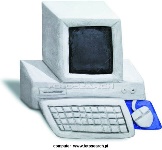            REGULAMIN PRACOWNI KOMPUTEROWEJUczniowie mogą przebywać w pracowni jedynie pod opieką nauczyciela. Każdy uczeń ma stałe miejsce pracy, którego bez zgody nauczyciela zmieniać nie wolno.Sprzętem i zasobami programowymi oraz zmianami w ustawieniach oprogramowania zarządza opiekun pracowni lub inna osoba upoważniona przez Dyrektora Szkoły.Ze sprzętu komputerowego korzystamy zgodnie z jego przeznaczeniem. Nauczyciel informatyki przydziela każdemu użytkownikowi prawa do konkretnych zasobów lokalnej sieci komputerowej (konta, foldery, hasła….). Niedopuszczalne są działania mające na celu uzyskanie nieupoważnionego dostępu do zasobów sieci.Nie wolno bez zgody opiekuna pracowni instalować na dyskach lokalnych komputerów oprogramowania przyniesionego z zewnątrz. Zakazuje się dokonywania jakichkolwiek zmian systemowych oraz połączeń przewodów, przestawiania elementów zestawu 
i dołączania urządzeń peryferyjnych. Nie wolno usuwać plików innych użytkowników.Zakazuje się korzystania z programów pirackich oraz kopiowania programów stanowiących własność szkoły.Użytkownicy pracowni mają prawo do korzystania z własnych danych, przyniesionych na pendrivie, po uprzednim sprawdzeniu ich za pomocą programu antywirusowego pod kontrolą nauczyciela.Z Internetu można korzystać jedynie w zakresie określonym przez nauczyciela prowadzącego zajęcia. Podczas korzystania z usług internetowych, takich jak poczta i grupy dyskusyjne, należy zachować się kulturalnie, nie wolno nikogo obrażać, wysyłać niegrzecznych listów lub niecenzuralnych plików. Nie wolno przechowywać plików o treści sprzecznej z ogólnie przyjętymi normami obyczajowym i moralnymi.Uczniowie mają obowiązek bezzwłocznie informować nauczyciela prowadzącego zajęcia o wszelkich zauważonych nieprawidłowościach w działaniu sprzętu i oprogramowania. Uczeń (każdy użytkownik pracowni) ma obowiązek szanować sprzęt komputerowy 
i wyposażenie pracowni oraz zawsze zostawiać po sobie porządek na stanowisku pracy. 
W pracowni nie jemy i nie pijemy.Nauczyciele i pracownicy szkoły korzystają z pracowni komputerowej na zasadach ustalonych przez dyrektora szkoły.Poza godzinami lekcyjnymi można korzystać z pracowni tylko po uprzednim uzgodnieniu z dyrektorem szkoły.Osoby korzystający z pracowni ponoszą odpowiedzialność za stan powierzonego im sprzętu komputerowego.Korzystający z pracowni zobowiązani są do przestrzegania regulaminu pracowni 
i bezpieczeństwa pracy z komputerem.Wszystkie nieujęte w niniejszym regulaminie sprawy dotyczące sposobu korzystania 
z sali lekcyjnej rozstrzyga nauczyciel korzystający aktualnie z pracowni.„W zakresie ochrony przed zachorowaniem i przenoszeniem COVID -19 stosuje się wytyczne MEiN, MZ i GIS”.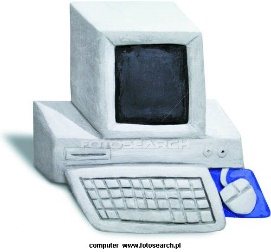 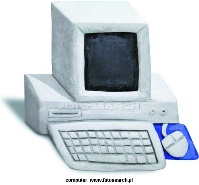 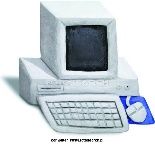 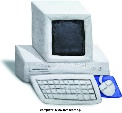 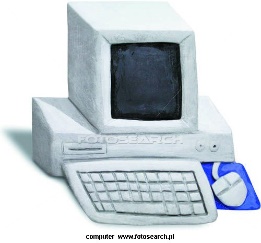 